ASSUNTO: Indica-se ao Excelentíssimo Senhor Prefeito Municipal Carlos Nelson Bueno por intermédio da Secretaria competente, para que seja feita manutenção nos postes de iluminação localizados na Praça José Schincariol, Praça do Fórum, Bairro Saúde. DESPACHO   SALA DAS SESSÕES ____/____/_____ PRESIDENTE DA MESA    INDICAÇÃO Nº         / 2020SENHOR PRESIDENTE,SENHORES VEREADORES e VEREADORAS,INDICAR na forma regimental, e depois de ouvido o Douto Plenário desta Casa, que seja oficiado ao Excelentíssimo Senhor Prefeito Municipal Carlos Nelson Bueno, para que seja feita manutenção nos postes de iluminação localizados na Praça José Schincariol, Praça do Fórum, Bairro Saúde. Os munícipes que residem nesta localidade reclamam que o local está escuro devido à iluminação não estar funcionando nos postes de iluminação, causando insegurança, tráfico de drogas e outros problemas.SALA DAS SESSÕES “VEREADOR SANTO RÓTOLLI”, aos 24 de agosto de 2020.VEREADOR DOUTOR TIAGO CESAR COSTA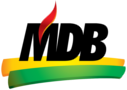 